Zdroj: mapy.cz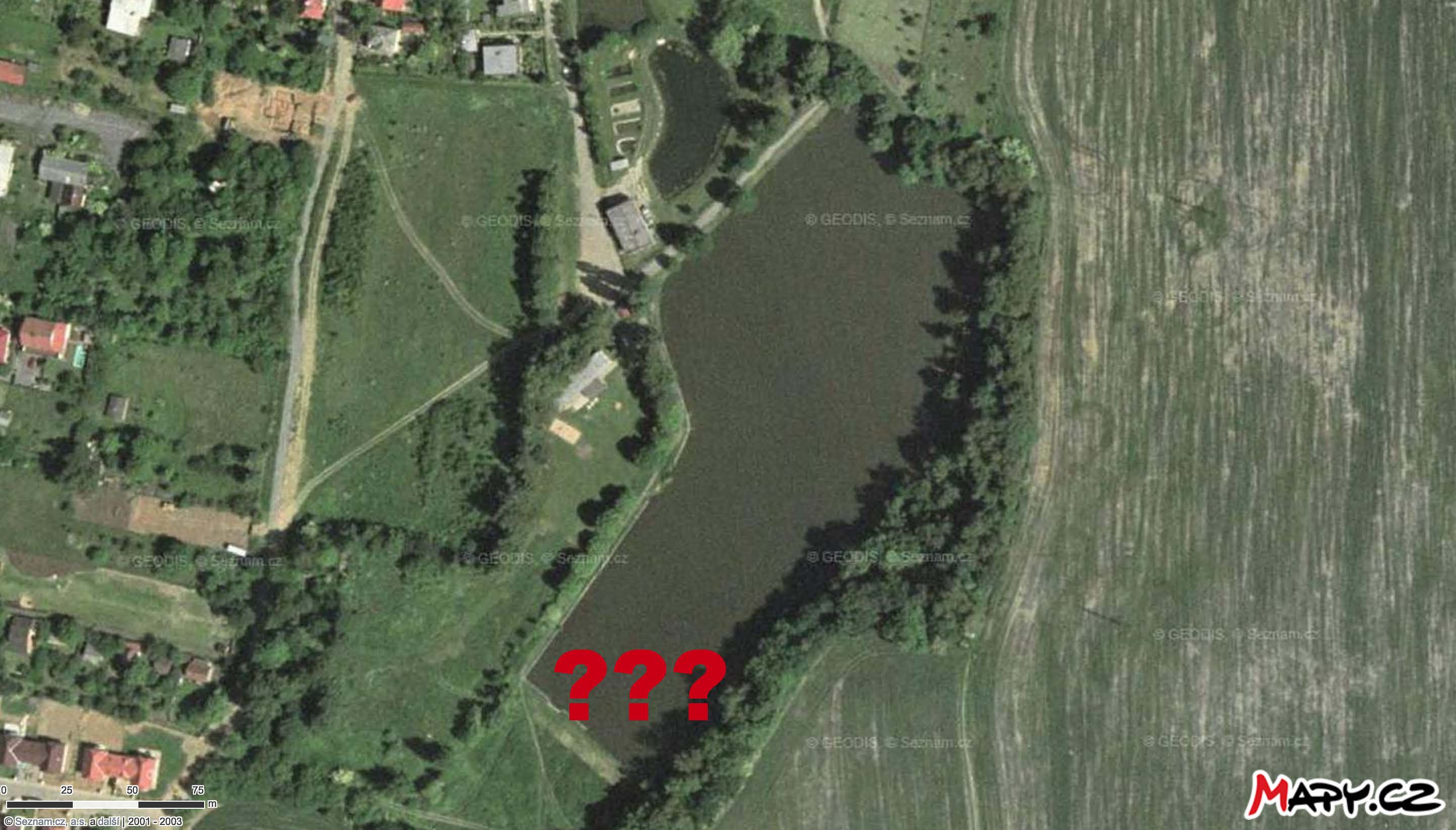 